SEVENOAKS PRIMARY SCHOOL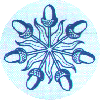 Sevenoaks Primary School has a vacancy for a Maternity Cover full-time Outstanding KS1 Class Teacher.  Commencing October 2019.Applications are invited from outstanding NQTs or teachers who are energetic, enthusiastic, innovative practitioners keen to develop their teaching and inspire our children.The position provides an excellent opportunity within a strong team of talented, supportive and caring colleagues for a candidate who:is looking to plan and work as part of a team within an inclusive school with high standards of attainment and behaviourhas an excellent working knowledge of the National Curriculumis flexible and adaptableis committed to excellence in education and would relish working with children who are lively, highly motivated and keen to learnSevenoaks Primary School (judged ‘outstanding’ by Ofsted 2010) is an equal opportunities employer and is committed to safeguarding and promoting the welfare of all its pupils. Applicants must be willing to undergo child protection screening appropriate to the post, including checks with past employers and the Criminal Records Bureau. A school tour will form part of the interview process, should your application be successful.  No previous applicants need apply.Closing date Friday 6 September 2019